Yellow Pan Trap Experiment – Supply ListPlastic yellow bowls (supplied by UCR)Whirl-Pak or Ziploc bagUnscented soapSmall, fine-mesh aquarium netSquirt bottleDisposable pipet (supplied by UCR)Petri dishes (supplied by UCR)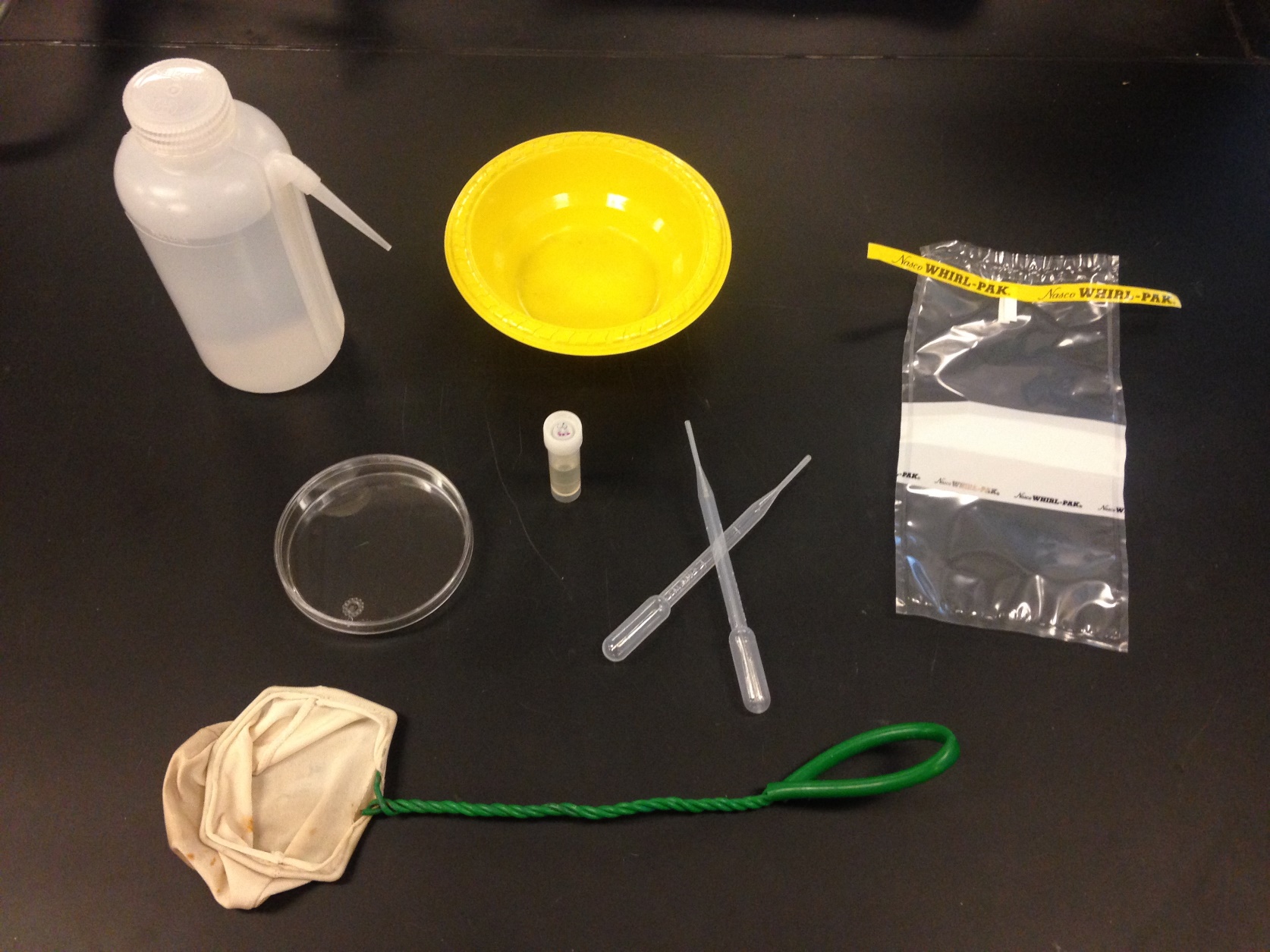 